新城实验幼儿园幼儿观察记录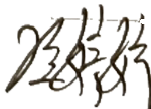 录观察对象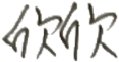 观察时间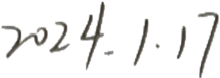 观察原因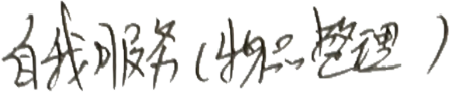 观察实录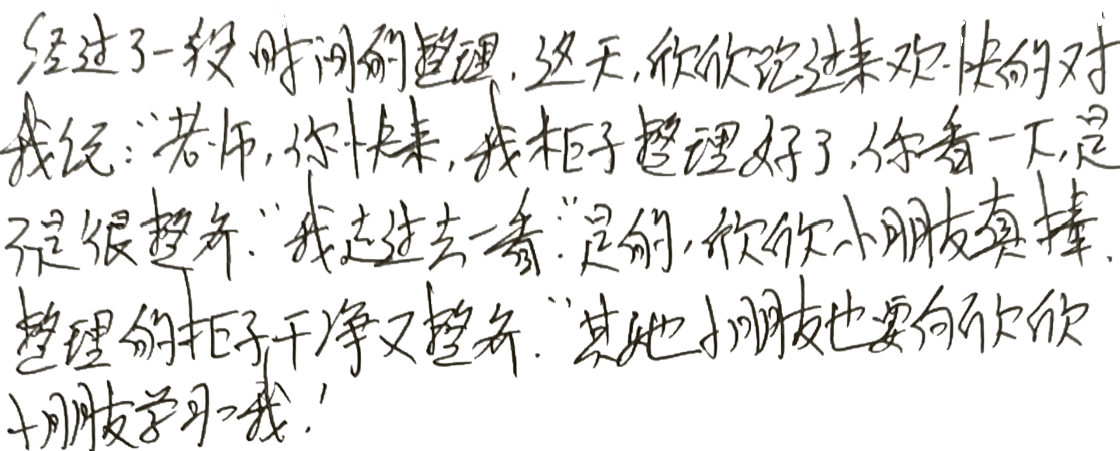 记录分析对照 《3-6岁儿童学习与发展指南》进行分析解读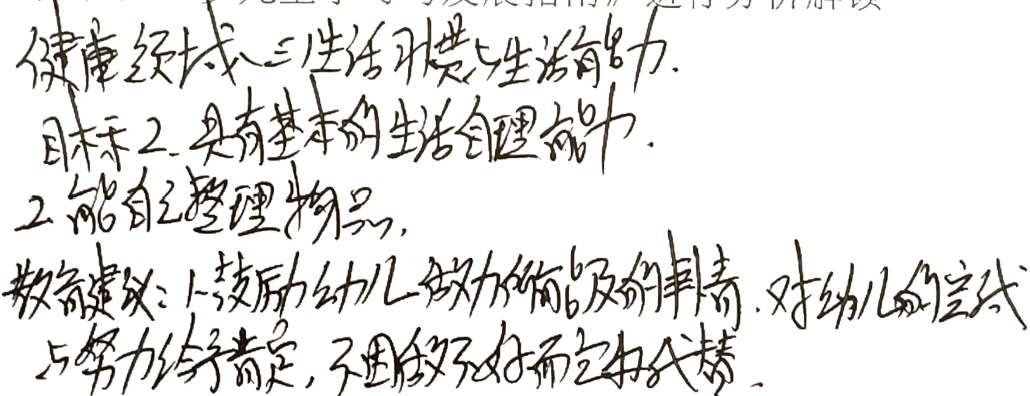 对照 《3-6岁儿童学习与发展指南》进行分析解读对照 《3-6岁儿童学习与发展指南》进行分析解读跟进措施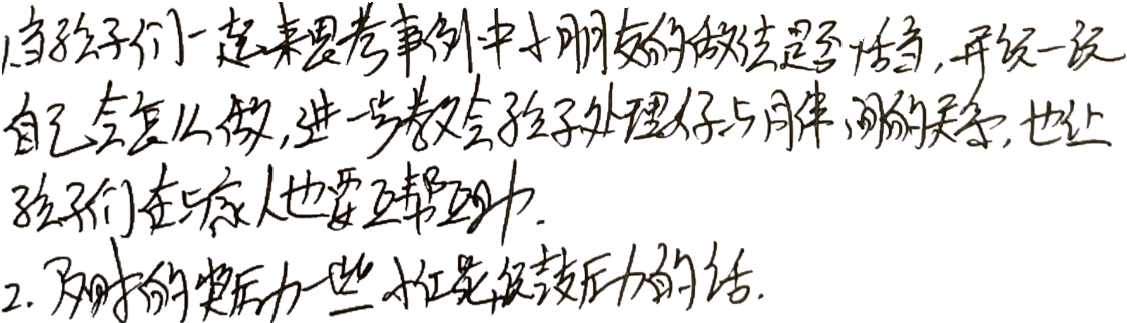 